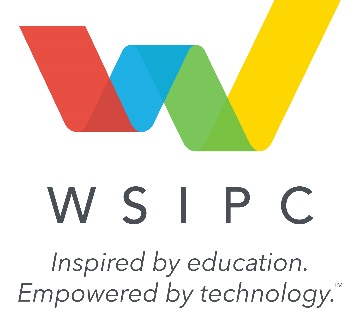 APPENDIX E -
VENDOR COST PROPOSAL
WSIPC RFP 23-02 Enterprise Cybersecurity & Risk Assessment Solutions Use Appendix E - Vendor Cost Proposal Pricing Form to define all costs for products and/or services being proposed. Proposals must include any associated fees such as installation, hosting, training, licenses or subscriptions, maintenance fees such as technical and product support, etc., and be clearly identified in pricing. Year 1 and 2 pricing columns have been provided.  If you offer additional years or multi-year packages, please add additional columns and/or rows as needed.The Vendor Cost Proposal document outlines the ability of the Vendor to provide clear pricing and discount information on the products and/or services submitted in this proposal.Discounts (percentage or dollar) must be based on product and/or services MSRP. Vendors are required to identify WSIPC Cooperative discount pricing for each product/service or product/service category. Discounts will be noted in the separate column provided.Models that do not respond predictably to market fluctuations over time may be disqualified.